嘉定区实验小学“放飞心灵”社团活动计划嘉定区实验小学“放飞心灵”心理社自成立以来，以其丰富的社团活动，良好的社团风气，优秀的辅导老师，树立了良好的社团形象，在同学中口碑极佳。心理社秉着使同学们以最高的效率，最好的状态投入学习中的一贯宗旨，使得越来越多的同学倾心于心理社，为使得同学们对于心理知识有更多的了解，故在该学期开展心理游戏培训活动。参与对象：3~5年级有兴趣的学生社团活动内容安排：第二周：情绪气象台 认识情绪，转化情绪第四周：性格魔法棒 认识性格，重塑性格第六周：我的新名片 认识自己，形象管理第八周：未来不是梦 认识自己，规划自己第十周：做时间的主人 了解时间，掌管时间第十二周：合格的倾听者 了解倾听，学会聆听第十四周：丑小鸭变形记 了解自己，重塑信心    第十六周：好人缘的秘密 了解人性，赢得人心嘉定区实验小学“放飞心灵”社团活动记录第  2     周嘉定区实验小学“放飞心灵”社团活动记录第  4     周嘉定区实验小学“放飞心灵”社团活动记录第    6  周嘉定区实验小学“放飞心灵”社团活动记录第   8    周嘉定区实验小学“放飞心灵”社团活动记录第  10     周嘉定区实验小学“放飞心灵”社团活动记录第  12     周嘉定区实验小学“放飞心灵”社团活动记录第   14    周嘉定区实验小学“放飞心灵”社团活动记录第   16   周活动主题情绪气象台目标：认识情绪，转化情绪概念：情绪没有好坏方法：选择适合自己的方式来表达情绪课程内容：（1）开场游戏：雨点变奏曲（活跃气氛）（2）互动：请同学们一起来说一说这些图片都代表什么情绪？（PPT呈现不同表情）（3）互动：大家比较喜欢以上哪些情绪呢？（引出：情绪分为正面情绪和负面情绪）（4）互动：请同学们说一说正面情绪和负面情绪分别还有哪些？（5）提问：情绪有没有好坏之分？（用人会生病的例子来说明）（6）提问：当有负面情绪时，同学们会如何处理呢？（7）游戏：吹气球（引出：有情绪要合理的释放，不然气球爆炸了会产生伤害。）（8）帮助同学们区分表达情绪的方式是否合理（9）结合实例教会同学们正确疏导负面情绪的方法，如：流泪、打枕头、倾诉、运动等等（10）尾声互动：一起唱《幸福拍手歌》总结：情绪没有好坏，选择不伤害自己和他人的方式来表达情绪。目标：认识情绪，转化情绪概念：情绪没有好坏方法：选择适合自己的方式来表达情绪课程内容：（1）开场游戏：雨点变奏曲（活跃气氛）（2）互动：请同学们一起来说一说这些图片都代表什么情绪？（PPT呈现不同表情）（3）互动：大家比较喜欢以上哪些情绪呢？（引出：情绪分为正面情绪和负面情绪）（4）互动：请同学们说一说正面情绪和负面情绪分别还有哪些？（5）提问：情绪有没有好坏之分？（用人会生病的例子来说明）（6）提问：当有负面情绪时，同学们会如何处理呢？（7）游戏：吹气球（引出：有情绪要合理的释放，不然气球爆炸了会产生伤害。）（8）帮助同学们区分表达情绪的方式是否合理（9）结合实例教会同学们正确疏导负面情绪的方法，如：流泪、打枕头、倾诉、运动等等（10）尾声互动：一起唱《幸福拍手歌》总结：情绪没有好坏，选择不伤害自己和他人的方式来表达情绪。活动主题性格魔法棒目标：认识性格，重塑性格概念：性格没有好坏方法：爱自己多一点课程内容：（1）开场游戏：大风吹（活跃气氛）（2）互动：把动物和相对应的个性特点进行连线（3）思考：人有哪些性格特征？是单一的还是并存的？（4）体验游戏：A对B说：自己有哪些特质；B问A：为什么你有这个特质？然后互换。（5）情景分析：他们分别适合什么岗位（引出：不同性格特质的人适合不同的领域和岗位，性格没有好坏。）（6）思考：性格可以改变吗？（先天的无法改变，后天形成的可以改变）总结：性格没有好坏，发挥性格的优势，克服缺点和不足。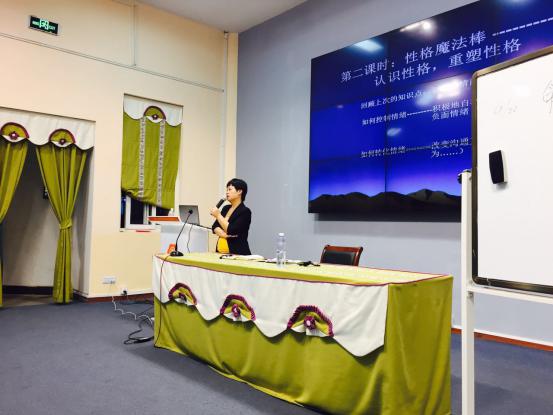 目标：认识性格，重塑性格概念：性格没有好坏方法：爱自己多一点课程内容：（1）开场游戏：大风吹（活跃气氛）（2）互动：把动物和相对应的个性特点进行连线（3）思考：人有哪些性格特征？是单一的还是并存的？（4）体验游戏：A对B说：自己有哪些特质；B问A：为什么你有这个特质？然后互换。（5）情景分析：他们分别适合什么岗位（引出：不同性格特质的人适合不同的领域和岗位，性格没有好坏。）（6）思考：性格可以改变吗？（先天的无法改变，后天形成的可以改变）总结：性格没有好坏，发挥性格的优势，克服缺点和不足。活动主题我的新名片目标：认识自己，形象管理概念：没有完美的人，每个人都是独一无二的方法：发挥优点，接纳不足课程内容：（1）开场故事：小骆驼的疑问（2）互动：伸出自己的手和身旁同学的手对比一下，一样吗？哪里不一样？（大小、胖瘦、皮肤颜色、手心的纹路等等）（3）自己的左手和右手一样吗？有完全相同的两只手吗？（引出没有完全相同的两个人）（4）互动：画手（用笔画出独一无二的手形）（5）借助手还能全新认识我们自己（大拇指代表自己最棒的地方，食指代表兴趣爱好，中指代表优点，无名指代表最宝贵的品质，小指代表缺点）一一互动。（6）抓米游戏：即使缺点也是我们的一部分，构成了完整的个体。（7）结尾：小故事的分享（接纳自己的不完美，扬长避短）总结：世上没有两个相同的人，我们每个人都是独一无二的存在；世上没有完美的人，总有缺点和不足，要接纳自己的不完美。目标：认识自己，形象管理概念：没有完美的人，每个人都是独一无二的方法：发挥优点，接纳不足课程内容：（1）开场故事：小骆驼的疑问（2）互动：伸出自己的手和身旁同学的手对比一下，一样吗？哪里不一样？（大小、胖瘦、皮肤颜色、手心的纹路等等）（3）自己的左手和右手一样吗？有完全相同的两只手吗？（引出没有完全相同的两个人）（4）互动：画手（用笔画出独一无二的手形）（5）借助手还能全新认识我们自己（大拇指代表自己最棒的地方，食指代表兴趣爱好，中指代表优点，无名指代表最宝贵的品质，小指代表缺点）一一互动。（6）抓米游戏：即使缺点也是我们的一部分，构成了完整的个体。（7）结尾：小故事的分享（接纳自己的不完美，扬长避短）总结：世上没有两个相同的人，我们每个人都是独一无二的存在；世上没有完美的人，总有缺点和不足，要接纳自己的不完美。活动主题未来不是梦 目标：认识自己，规划自己概念：每个人都有无限可能方法：找到自己喜欢并适合的事课程内容：（1）开场游戏：比长短（2）寓言故事：“狮子与狮子狼”、“小鼠与狮子”（3）从多个角度全面认识自己：生理的我、心理的我、社会的我（4）造句游戏：两两一组，从多角度以“我是     ”介绍自己（5）窗子中的我：自己知道、自己不知道、别人知道、别人不知道（6）体验游戏：“同学眼中的我” 两两一组，A问B：“你是谁”，B回答：“我是…”；B问A：“我是谁”，A回答：“你是…”，2分钟后互换。（通过他人认识自己，游戏结束分享感受）（7）互动：你最想从事什么职业？从事这个职业，你的性格有哪些优势和不足？怎样克服缺点和不足呢？总结：充分结合自己的特点长处和兴趣爱好，每个人都能在属于自己的领域发光发热。 目标：认识自己，规划自己概念：每个人都有无限可能方法：找到自己喜欢并适合的事课程内容：（1）开场游戏：比长短（2）寓言故事：“狮子与狮子狼”、“小鼠与狮子”（3）从多个角度全面认识自己：生理的我、心理的我、社会的我（4）造句游戏：两两一组，从多角度以“我是     ”介绍自己（5）窗子中的我：自己知道、自己不知道、别人知道、别人不知道（6）体验游戏：“同学眼中的我” 两两一组，A问B：“你是谁”，B回答：“我是…”；B问A：“我是谁”，A回答：“你是…”，2分钟后互换。（通过他人认识自己，游戏结束分享感受）（7）互动：你最想从事什么职业？从事这个职业，你的性格有哪些优势和不足？怎样克服缺点和不足呢？总结：充分结合自己的特点长处和兴趣爱好，每个人都能在属于自己的领域发光发热。活动主题做时间的主人   目标：了解时间，掌管时间概念：珍惜时间，快乐高效的学习方法：分列计划、将事件分类课程内容：（1）开场谜语：世界上哪样东西是最长的又是最短的，最快的又是最慢的，最能分割的又是最广大的，最不受重视的又是最珍贵的；没有它什么事情也做不成；它使一切渺小的东西归于毁灭，使一切伟大的东西生命不绝。（时间）（2）互动：请同学们想一想时间有哪些特点？（每天24小时不变、无法停止、不复返、）（3）PPT分享：时间银行（4）思考：你对自己的时间规划满意吗？（5）讨论：案例中主人公不能合理利用时间的原因（没有时间规划、拖拉、分不清任务的轻重缓急）（6）以“轻、重、缓、急”为四个维度进行任务分类，请同学们将PPT上呈现的事件分类（7）学会分别制定每学期、每月、每周、每天的学习计划（8）思考：一分钟能做哪些事？（善于利用碎片时间）总结：时间对每个人都是公平的，时间是有限的，要有时间管理的意识和方法，利用点滴时间，劳逸结合。   目标：了解时间，掌管时间概念：珍惜时间，快乐高效的学习方法：分列计划、将事件分类课程内容：（1）开场谜语：世界上哪样东西是最长的又是最短的，最快的又是最慢的，最能分割的又是最广大的，最不受重视的又是最珍贵的；没有它什么事情也做不成；它使一切渺小的东西归于毁灭，使一切伟大的东西生命不绝。（时间）（2）互动：请同学们想一想时间有哪些特点？（每天24小时不变、无法停止、不复返、）（3）PPT分享：时间银行（4）思考：你对自己的时间规划满意吗？（5）讨论：案例中主人公不能合理利用时间的原因（没有时间规划、拖拉、分不清任务的轻重缓急）（6）以“轻、重、缓、急”为四个维度进行任务分类，请同学们将PPT上呈现的事件分类（7）学会分别制定每学期、每月、每周、每天的学习计划（8）思考：一分钟能做哪些事？（善于利用碎片时间）总结：时间对每个人都是公平的，时间是有限的，要有时间管理的意识和方法，利用点滴时间，劳逸结合。活动主题合格的倾听者    目标：了解倾听，学会聆听概念：先听后说，耐心倾听是一种能力方法：眼睛注视对方、适当微笑、点头表示肯定等等课程内容：（1）开场游戏：伞面抓住伞柄（引出认真倾听）（2）互动讨论：《小金人的故事》为什么第三个小金人最有价值？（倾听的价值）（3）互动讨论：上帝分配给人两只耳朵，而只给我们一张嘴巴（多听少说）（4）体验游戏：我说你做（思考：为什么有的同学做的又快又准，而有的同学总是出错呢？）（5）互动：如何有效的倾听他人？（从眼神、表情、动作、言语等方面分别进行示范，请同学们俩俩进行练习）（6）倾听的三个小技巧：专心、耐心、会心（7）现场体验：同学们俩俩一组，A对B说一说昨天晚上吃了什么、做了什么，B练习耐心倾听，完成以后相互分享感受。总结：我们都希望被理解，那么我们是否首先具备了理解他人的能力呢？与人相处时倾听是非常重要的，先听后说，尊重他人，也被他人爱戴。    目标：了解倾听，学会聆听概念：先听后说，耐心倾听是一种能力方法：眼睛注视对方、适当微笑、点头表示肯定等等课程内容：（1）开场游戏：伞面抓住伞柄（引出认真倾听）（2）互动讨论：《小金人的故事》为什么第三个小金人最有价值？（倾听的价值）（3）互动讨论：上帝分配给人两只耳朵，而只给我们一张嘴巴（多听少说）（4）体验游戏：我说你做（思考：为什么有的同学做的又快又准，而有的同学总是出错呢？）（5）互动：如何有效的倾听他人？（从眼神、表情、动作、言语等方面分别进行示范，请同学们俩俩进行练习）（6）倾听的三个小技巧：专心、耐心、会心（7）现场体验：同学们俩俩一组，A对B说一说昨天晚上吃了什么、做了什么，B练习耐心倾听，完成以后相互分享感受。总结：我们都希望被理解，那么我们是否首先具备了理解他人的能力呢？与人相处时倾听是非常重要的，先听后说，尊重他人，也被他人爱戴。活动主题丑小鸭变形记   目标：了解自己，重塑信心概念：成为最好的自己方法：自我鼓励和肯定（积极的心理暗示）课程内容：（1）开场游戏1：一分钟可以鼓掌几次？（2）游戏2：装满水的杯子还能装下几个回形针？ （3）分享游戏心得：我们的能力往往大于自己的想象（4）互动：自信和不自信的人的区别是什么？（5）如何成为一个有自信心的人？（每一小点都适当互动）（6）观看视频：生命的起源（片段）并分享观后感（我们生来就是第一名，相信每一个当下都是最好的自己）（7）结尾：集体朗诵诗歌《为自己喝彩》总结：人的潜能是无限的，相信自己，给自己鼓励，不用和别人比较，成为最好的自己。   目标：了解自己，重塑信心概念：成为最好的自己方法：自我鼓励和肯定（积极的心理暗示）课程内容：（1）开场游戏1：一分钟可以鼓掌几次？（2）游戏2：装满水的杯子还能装下几个回形针？ （3）分享游戏心得：我们的能力往往大于自己的想象（4）互动：自信和不自信的人的区别是什么？（5）如何成为一个有自信心的人？（每一小点都适当互动）（6）观看视频：生命的起源（片段）并分享观后感（我们生来就是第一名，相信每一个当下都是最好的自己）（7）结尾：集体朗诵诗歌《为自己喝彩》总结：人的潜能是无限的，相信自己，给自己鼓励，不用和别人比较，成为最好的自己。活动主题好人缘的秘密   目标：了解人性，赢得人心概念：拥有好人缘并不难，从改变自己开始方法：练习微笑、学会欣赏课程内容：（1）开场游戏：马兰开花（请10名同学上台，其余同学一起念儿歌）（2）互动：请同学们分享“找到朋友”和“没有找到朋友”分别是什么感受？（引出：朋友对我们的意义，我们都想拥有好人缘）（3）互动：前后左右讨论什么样的人能拥有好人缘？（请个别同学分享，PPT上归纳几方面特点）（4）思考：如何给人留下良好的第一印象？（5）互动：PPT展示各种表情的图片，请问同学们哪个表情最漂亮？（6）体验游戏：练习微笑（7）互动游戏：学会欣赏（请一位同学站上台，一排同学真心的夸奖他，然后分别分享感受）（8）尾声：共唱《当我们同在一起》，最后给身旁的小伙伴一个拥抱，说“谢谢你成为我的同学，和你一起上课我很幸福！”总结：拥有好人缘并不难，每天练习微笑、学会欣赏他人，做一个积极乐观的人，成为他人值得信赖的好朋友。   目标：了解人性，赢得人心概念：拥有好人缘并不难，从改变自己开始方法：练习微笑、学会欣赏课程内容：（1）开场游戏：马兰开花（请10名同学上台，其余同学一起念儿歌）（2）互动：请同学们分享“找到朋友”和“没有找到朋友”分别是什么感受？（引出：朋友对我们的意义，我们都想拥有好人缘）（3）互动：前后左右讨论什么样的人能拥有好人缘？（请个别同学分享，PPT上归纳几方面特点）（4）思考：如何给人留下良好的第一印象？（5）互动：PPT展示各种表情的图片，请问同学们哪个表情最漂亮？（6）体验游戏：练习微笑（7）互动游戏：学会欣赏（请一位同学站上台，一排同学真心的夸奖他，然后分别分享感受）（8）尾声：共唱《当我们同在一起》，最后给身旁的小伙伴一个拥抱，说“谢谢你成为我的同学，和你一起上课我很幸福！”总结：拥有好人缘并不难，每天练习微笑、学会欣赏他人，做一个积极乐观的人，成为他人值得信赖的好朋友。